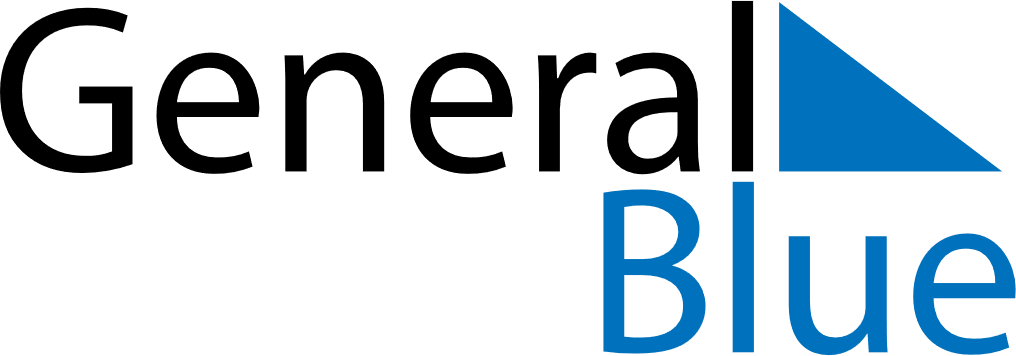 May 2020May 2020May 2020May 2020May 2020ChinaChinaChinaChinaChinaChinaChinaChinaSundayMondayTuesdayWednesdayThursdayFridaySaturday12Labour Day3456789Youth Day10111213141516171819202122232425262728293031NOTES